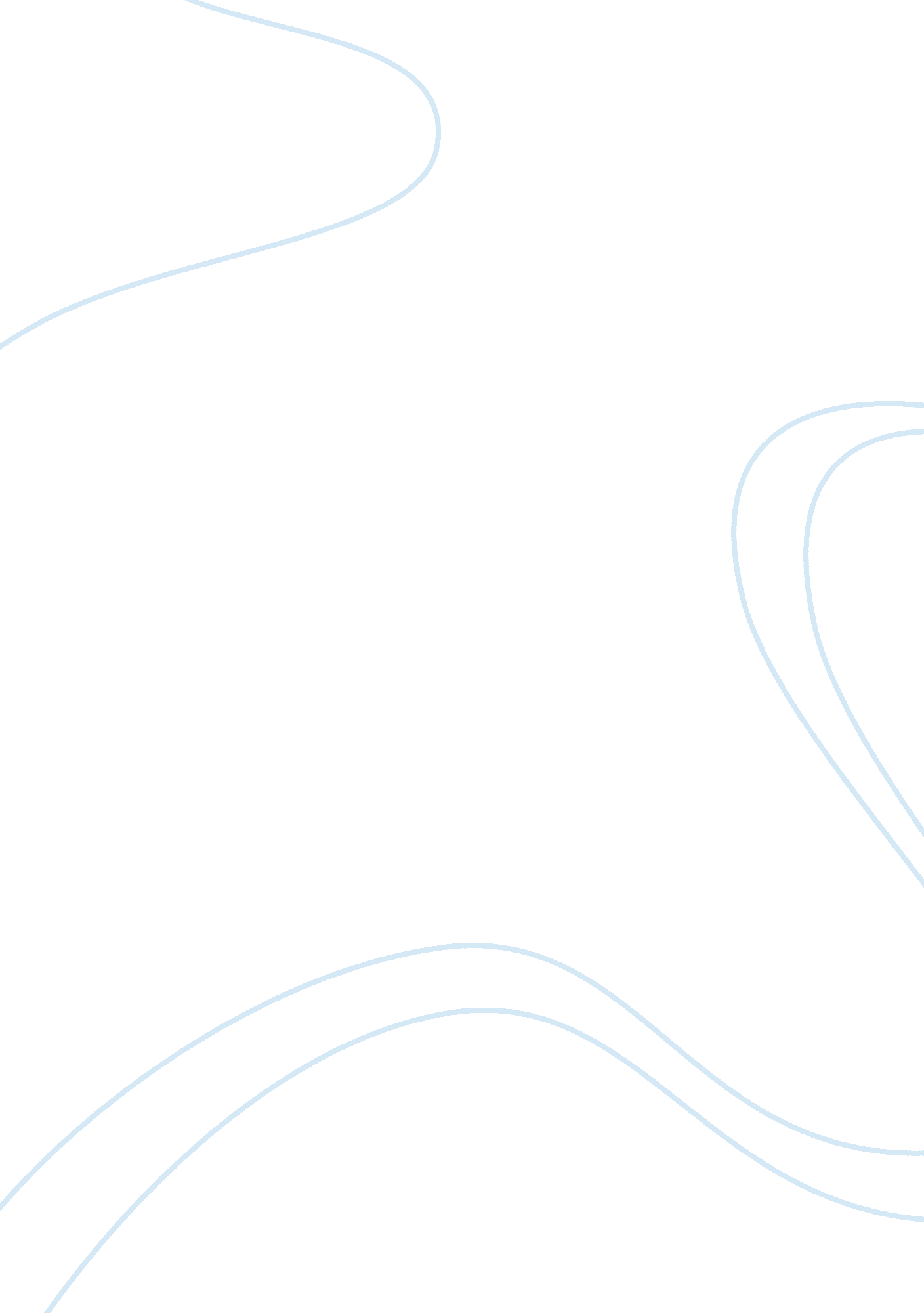 Norovirus: causes and solutions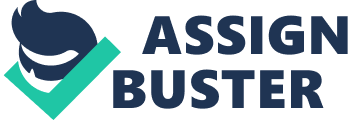 Contents Origin and spread of the Norovirus: Symptoms: Transmission in health care facility: Prevention of Norovirus: Preventive measures for spread of virus in health care facility: Early (or primary) control actions: Control of transmission at the ward level: Specific Nursing care for patients: Personal care: Proper hand hygiene: Extra care: Bibliography Essay Origin and spread of the Norovirus: Norovirus, occasionally acknowledged as the winter vomiting bug in the United Kingdom, is the utmost common reason of viral gastroenteritisin human beings. It affects individuals of all ages. The virus is transferred byfecally polluted water or food, by person-to-person interaction and through aerosolization of the disease and following adulteration of surfaces. The virus affects about 267 million individuals and reasons above 200, 000 deceases every year; these deaths are frequently in less advanced republics and in the very young, aged and immunosuppressed. Norovirus infection is categorized by watery diarrhoea, forceful vomiting, nausea, abdominal pain, and in several cases, general lethargy, muscle aches, loss of taste, headache, weakness and low-grade fever may arise. The illness is typically self-limiting, and severe sickness is rare. Though having norovirus can be spiteful, it is not generally hazardous and most that contact it make a full retrieval in a couple of days. Norovirus is speedily disabled by either adequate heating or by chlorine based disinfection, but the virus is less vulnerable to alcohols and cleaners. (Ben Lopman, 2011) Aftercontamination, resistanceto norovirus is usually partial and momentarywith one publication drawing the deduction that defensive immunity to the similar pressure of norovirus continues for six months, but that all such resistance is disappeared after two years. Outbursts of norovirus contagion often happen in closed or semi closed societies, such as long-term care amenities, overnight campsites, clinics, schools, dormitories, prisons, and cruise ships, where the contamination spreads very speedily either by person-to-person spread or through polluted food. Numerous norovirus outbursts have been outlined to food that was controlled by one infected individual. (Sears, 2008) The species name Norovirus is derivative of Norwalk virus, the only kind of the genus. The species causes about 90% of epidemicnonbacterial outbursts of gastroenteritisround the domain, and may be accountable for 50% of all foodborne outbursts of gastroenteritis in the USA. Symptoms: Symptoms recorded by the Centres for Disease Control and Prevention (2011) contain vomiting, non-bloody diarrhoea with stomach cramps and biliousness. These seem following a development period of 24-48 hours, though there are examples where signs present after only 12 hours succeeding disclosure to the virus.(Mcgeary, 2012) Blacklow (1996) found grown-up volunteers injected with the virus established a momentary mucosal laceration of the proximal minor intestine but had no colon association; this proposes norovirus infection frees the large intestine; hereafter faecal leucocytes do not exist in stool testers. This feature has been used to aid distinguish the contamination from others such as salmonellosis, C difficile infection orshigellosis. Transmission in health care facility: Noroviruses are found in the faeces and vomitus of infected individuals. This virus is very spreadable and can feast rapidly through healthcare amenities. People can become infested with the virus in numerous ways: Having straight contact with another individual who is infested (a healthcare employee, guest, or another patient) Ingestion food or drinking fluids that are polluted with norovirus. Touching tops or objects polluted with norovirus, and then touching your face or other food items. (HAIs, 2013) Prevention of Norovirus: In a healthcare capacity, patients with supposed norovirus may be located in isolated rooms or share accommodations with other patients with the identical infection. Extra prevention actions in healthcare amenities can reduce the chance of interacting with noroviruses: Follow hand-hygiene rules, and cautiously washing of hands with cleanser and water after interaction with patients with norovirus contagion. Use robes and gloves when in connection with, or caring for patients who are indicative of norovirus. Regularly clean and sterilize high touch patient exteriors and apparatus with an Environmental Protection Agency-approved produce with a tag claim for norovirus Eliminate and wash polluted clothing or linens Healthcare employees who have signs consistent with norovirus should be barred from work. Preventive measures for spread of virus in health care facility: The virus is characteristically conveyed to persons by the faecal-oral path from fecally polluted foodstuff or water, person-to-person interaction or interaction with polluted fomites. In current institutional outbreaks, airborne spread via vomiting has been suggested as expediting rapid spread of contagion. Once noroviruses are presented onto a region or floor, the contamination may spread speedily through the facility in spite of cohorting and actions to limit the feast of the contaminations. To support in the decision-making procedure for infirmaries and nursing homes when these contaminations happen, the Bureau of Communicable Diseases, Division of Public Health has collected a list of “ recommended, but not required” control actions established from knowledge with organization of earlier hospital eruptions. The movements taken by diverse hospitals or nurturing homes may vary with the sum of cases and degree of spread within the facility. (health protection agency) Early (or primary) control actions: • Once a catalogue case presents within an area, immediate separation of the patient and the instant area is necessary. • Patients inflowing the hospital with indications evocative of norovirus contagions should be admitted straight to a private area until another cause of disease are recognized. • The contamination control staff should be instantly notified about the beginning of the first case. • Infection control run should meet every day to screen the outbreak and assess control actions. • Support enteric defences and strategies to all staff associates. • Staff should be repeated that good hand washing after all patient interaction (washing with warm running water and cleanser for at least 10 seconds) is the utmost operational way of dropping person-to-person feast of contamination. In the absenteeism of running water, alcohol emollient may be used except hands are totally soiled. • The native health officer should be instantly notified once an outburst is alleged. • Indicative patients or inhabitants should be cohorted. • If an outburst lasts consider closing the facility to new admittances. • Pretentious staff must be controlled from patient interaction for 48 hours after termination of signs. (management of norovirus, 2004) Control of transmission at the ward level: • Unluckily, by the time the outburst has been documented on a ward, it is probable the majority of vulnerable patients and employee on duty may have been exposed to the infested agent, mainly if vomiting is an extensive symptom. • Gowns, gloves and masks should be worn every time contact with a diseased patient or polluted atmosphere is expected. • Affected areas or floors should be sealed to new admittances and companions to avoid the introduction of other vulnerable individuals. • “ Airborne” spread may be a noteworthy contributor to the sum of cases since projectile retching could possibly create infectious sprays. Air flows created by open spaces or air conditioning could scatter aerosols extensively. Air streams should be reduced. • Affected areas should persist closed until a 48-hour period has passed with no fresh cases amongst patients or staff. • Non-essential employee should be excluded from pretentious clinical zones. • Reducing the risk of communication from sickness may be problematic. (HPS norovirus outbreak, 2013) The following actions may be valuable and are suggested: • Removal of exposed foodstuffs such as plates of fruit • Rapid washing and fumigation of parts where vomiting has happened with a 0. 1% hypochlorite solution (made fresh everyday) • Administration of anti-emetics drugs • Full cleaning routine on all pretentious wards. (Norovirus outbreak prevention toolkit, 2012) Specific Nursing care for patients: Personal care: Patients with Norovirus infestation are very sensitive because this disease is very irritating due to its unbearable symptoms. Nurses should provide such patients great personal care. Nurses must give attention to individual patient for hygiene. Symptomatic treatment is provided to such patients so nurses must provide extra care to patients. Nurses should wear Gowns, gloves and masks all the time and should not move outside of ward frequently to prevent spread of the disease. (Caballero, 2014) Proper hand hygiene: Staff should rinse their hands (or use alcohol-based hand disinfectant) whenever they go in and leave a patient/resident area. Staff may be more directed to achieve hand hygiene at the following intervals: • Particular intermissions (e. g., once per hour) • Upon ingoing to a kitchen • After using the washroom • After shaking hands or other bodily contact with colleagues or visitors • After sneezing • After touching the face of patient • After puffing the nose • After rubbing hands on dress and similar actions • After treating raw foods • After usage of dirty kitchen gears and kitchenware • After sweeping, cleaning, or mopping • After a discontinuity • After eating, smoking, or drinking • Before and afterward using PPE e. g. gloves • Before treating the food, particularly ready-to-eat foods and frost. Though, detailed hand-washing is also significant in keeping gloves or other gears from flattering vehicles for transporting microorganisms to the food. • Preceding to handling or administering any oral medicines • After changing diapers • After handling other possibly polluted objects. (norovirus management toolkit) Extra care: Extra assistance is a need of these patients. Patients of Norovirus are disturbed psychologically due to its irritating symptoms so these patients require extra care and time. Vomits should be cleaned immediately and properly to prevent the airborne spread of this disease. Nurse should be present in ward all the time to provide extra care to these patients. Nurses have very significant role in patient care because they are the only staff in the health care facility that takes care of the medications, hygiene and moods of patients and patients with Norovirus require extra care due to their conditions. Bibliography management of norovirus. (2004, feburary). Retrieved from public health: http://www. publichealthmdc. com/environmental/food/documents/ManagementofNorovirusInfectionOutbreaksinHospitalsandNursingHomes. pdf Norovirus outbreak prevention toolkit. (2012, october). Retrieved from public health country of los angeles: http://publichealth. lacounty. gov/acd/docs/Norovirus/NoroToolkit2012. pdf HAIs. (2013, feburary 25). Retrieved from Centres for disease control and prevention: http://www. cdc. gov/HAI/organisms/norovirus. html HPS norovirus outbreak. (2013, september). Retrieved from national services scotland: http://www. documents. hps. scot. nhs. uk/hai/infection-control/toolkits/norovirus-control-measures-2013-09. pdf Ben Lopman, P. G. (2011, december 11). Environmental transmission of norovirus gastroenteritis§. Retrieved fromhttp://uepa. br/portal/downloads/Lopman2012. pdf Caballero, v. (2014, november 15). role nursing in norovirus outbreak. Retrieved from American public health association: https://apha. confex. com/apha/142am/webprogram/Paper298230. html health protection agency. (n. d.). Retrieved from british infection association: http://www. his. org. uk/files/9113/7398/0999/Guidelines_for_the_management_of_norovirus_outbreaks_in_acute_and_community_health_and_social_care_settings. pdf Mcgeary, t. (2012, feburary 3). how to prevent the spread of norovirus. Retrieved from nursing times: www. nursingtimes. net/how-to-prevent-the-spread-of-norovirus/5040972. article norovirus management toolkit. (n. d.). Retrieved from nevada state health division: http://www. health. nv. gov/PDFs/HSPER/NorovirusManagementToolkitResponsePlan_Version1-1. pdf Sears, T. M. (2008, july 8). Gastrointestinal Flu: Norovirus in Health Care and Long-Term Care Facilities. Retrieved from clinical infectious diseases: http://cid. oxfordjournals. org/content/47/9/1202. long 